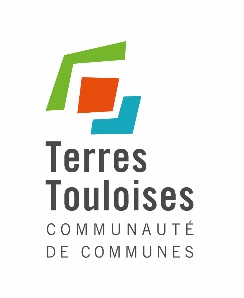 Communauté de communes Terres TouloisesRue du Mémorial du Génie – CS 40325 Écrouves – 54201 Toul Cedex03 83 43 23 76 – contact@terrestouloises.com FICHE DE PRÉ INSCRIPTIONCochez votre choix prioritaire :                □la Clé des champs   	      	□Crèchendo                   57, rue Saint Laurent                                       1 Rue des 7 Lieues                                      54385  Manonville                                           Velaine en Haye-54840 BOIS DE HAYE                                                       03 83 49 01 33                                                  03 83 23 05 14           lacledeschamps@terrestouloises.com                           crechendo@terrestouloises.com                 ouverture de 7h15 à 18h45   	             ouverture de 7h30 à 18h30Le respect des vœux formulés est conditionné par les places disponibles dans les multi-accueils et par l’avis de la commission d’attributionNom………………………………………………………………………………………………………………………………………………......Prénom(s)……………..………………………………………………………………………………………………………….………………….Né(e)le…………………………………………………………………….ou à naître le………………………………..……………………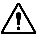         ATTENTION : L’avis de la commission ne sera transmis qu’après confirmation de la naissance de l’enfant par le ou les parentsAdresse …………………………………………………………………………………………………………………………………………………………….…………………………………………………………………………………………………………………………………………………………….JOINDRE UN JUSTIFICATIF DE DOMICILEDate d’entrée souhaitée : ……………………Je souhaite un accueil :régulier	occasionnelMerci de compléter les jours et horaires d’accueil souhaités dans le tableau ci-dessousPERENom …………………………………………………… Prénom………………………………………………………………………............Tel domicile……………………………… Portable………………………………… Tel professionnel…………………………Adresse mail…………………………………………………………………………………………………………………………………………Profession…………………………………………………………………………………………………………………………………………….Employeur……………………………………………………………………………………………………………………………………………Lieu de travail ………………………………………………………………………………………………………………………………………N° de sécurité sociale (pour les allocataires MSA) ………………………………………………………………………………MERENom marital …………………………………………………………………………………………………………………………………………Nom de jeune fille ………………………………………… Prénom …………………………………………………………………….Tel domicile……………………………… Portable………………………………… Tel professionnel…………………………Adresse mail…………………………………………………………………………………………………………………………………………Profession ……………………………………………………………………………………………………………………………………………Employeur……………………………………………………………………………………………………………………………………………Lieu de travail……………………………………………………………………………………………………………………………………….N° de sécurité sociale (pour les allocataires MSA) ……………………………………………………………………………..Régime (général, MSA, SNCF,…) …………………………………………………………………………………………………………..N° d’allocataire à la CAF ……………………………………………………………………………………………………………………….Nombre de frères et sœurs à charge : ……Avez-vous déposé une demande auprès des structures de Toul :  □oui   □nonPour que la demande soit étudiée en Commission, toutes les rubriques doivent être renseignées.Par leur signature, les parents reconnaissent être informés que le gestionnaire est utilisateur du logiciel « mon compte partenaire », permettant de collecter le montant des ressources de la famille, prises en compte par la CAF. Cette information est nécessaire au calcul de la participation financière qui leur sera facturée pour la garde de leur enfant en structure.Le père accepte/refuse que le gestionnaire utilise le site dédié pour la famille concernéeLa mère accepte/refuse que le gestionnaire utilise le site dédié pour la famille concernée(Barrer la mention inutile. Par défaut, l’accord des parents est réputé acquis)Date :								Signature :RENSEIGNEMENTS CONCERNANT L’ENFANTACCUEIL SOUHAITÉPériodeslundimardimercredijeudivendrediMatinAprès-midiJournéeRENSEIGNEMENTS CONCERNANT LES PARENTS